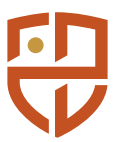 Informacja o wynikach konkursuw trybie art. 119 ustawy z dnia 20 lipca 2018 r.Prawo o szkolnictwie wyższym i nauce (Dz. U. z 2022, poz. 574, 583, 655).Komisja konkursowa Szkoły Wyższej Wymiaru Sprawiedliwości rozstrzygnęła konkurs na stanowisko adiunkta (prawo handlowe lub prawo publiczne gospodarcze) w Instytucie Nauk Prawnych.Na stanowisko adiunkta rekomenduje zatrudnienie Pani dr Angeliny Stokłosy.  Uzasadnienie: Kandydatka spełnia wymogi formalne i merytoryczne określone warunkami konkursu.                                